Совместная продуктивная деятельность«Весёлый Снеговик», как продукт проекта темы недели.(для средней группы).Задачи: способствование совершенствованию умений у детей по формованию белых комочков из ваты, скатывая их круговыми движениями в шарики; дать наглядное представление о части и целом (снеговик — целое, снежки, комочки — части); закреплять у детей навыки прикладывания снежков-комочков к силуэту нарисованного контура, не выходя за него; развивать чувство формы; воспитывать аккуратность, самостоятельность, интерес к совместной продуктивной деятельности, чувство сопереживания, желание помочь.Материал: вата, лист ватмана, тонированный черным цветом, клейстер, цветная бумага, салфетки, клеенки, кисточки (по количеству детей)Ход:Воспитатель: «Ребята, посмотрите, кто к нам пришёл в гости?»Дети: «Снеговик».Снеговик: «Здравствуйте, дети!»Дети: «Здравствуй, Снеговик!»Снеговик: «Я весёлый Снеговик,К снегу, холоду привык.Нос — морковкой,Рот — сучок,Поиграй со мной дружок.Я пришёл к вам в гости, потому что мне скучно одному на улице».Воспитатель: «Ребята, а давайте вместе со Снеговиком поиграем и развеселим его».     Игра «Саночки» (дети под музыку «Белые снежинки» бегут парами  др.за др.).Снеговик: «Как вам хорошо! Вас много, а я один. Стою на улице, поиграть не с кем».Воспитатель: «Не грусти, Снеговик! Ребята, давайте поможем Снеговику, слепим ему друга — снеговика. А теперь, давайте рассмотрим, из чего состоит снеговик?» Дети рассматривают снеговика, изображённого на картинке, приговаривают: «Нижний ком самый большой, средний — поменьше, верхний — самый маленький».На тонированном ватмане воспитатель рисует белой краской контур снеговика и обращает внимание детей на то, что снеговика они будут лепить из снежков-комочков.Воспитатель: «Комочки мы сделаем из ваты. Они тоже, как снег, белые, мягкие, лёгкие. Из них мы скатаем комочки и слепим снеговика.Воспитатель катает вату круговыми движениями между ладонями, а дети имитируют его движения. Затем предлагает им взять вату и самим скатать комочки.Воспитатель: «Ты кружись, ты кружись,Быстро в шарик превратись.Посмотрите, сколько мы сделали комочков. Теперь мы слепим из них снеговика».Воспитатель наносит клейстер на изображённого снеговика, дети берут снежные комочки и прикладывают к нему, не выходя за контуры.Воспитатель: «Ребята, посмотрите, чего не хватает нашему снеговику?»Дети:  «Глаза — пуговки и нос — морковка».Воспитатель наклеивает носик и глазки и вместе с детьми любуется слепленным снеговиком.Снеговик: «Ой, какой красивый получился снеговик, такой же большой и белый, как я! Спасибо вам, ребята, за друга, которого вы мне слепили!»Воспитатель: «Дети, в нашей группе тепло и снеговик может растаять, поэтому давайте приклеим ему много снега».Воспитатель приклеивает  снег из маленьких кружочков белого листа, затем дети помогают.Воспитатель: «С неба падают снежинки,Словно белые пушинки,Покрывая всё кругомМягким бархатным ковром.Ребята, Снеговику пора возвращаться на улицу.  Давайте подарим ему слепленного нами друга, чтобы он не скучал». Снеговик радуется, благодарит детей. Дети прощаются с ним.  Снеговик уходит.                                                                                         Рефлексия: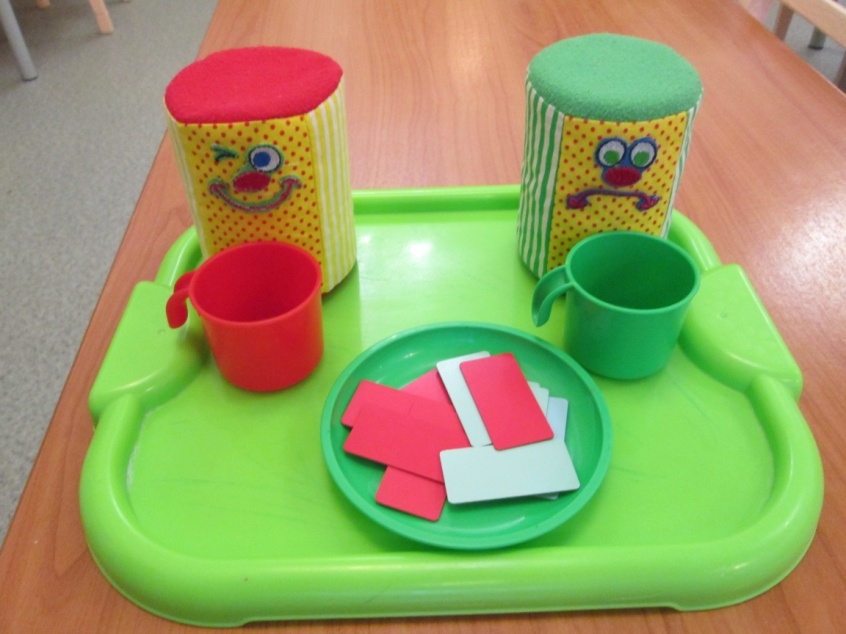 Воспитатель: «Что вам понравилось больше всего? 	        Какое у вас сейчас настроение?                Что бы вы пожелали Снеговику?»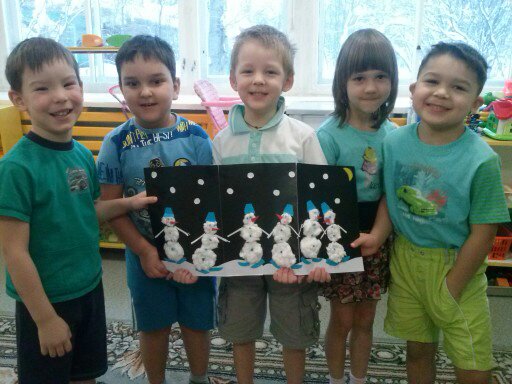 